Zraková stimulace u dětí: speciální IQ kostka i virtuální realitaPRAHA, 28. ÚNORA 2022 – Zdravé miminko se narodí s fungujícím zrakem, který se dále vyvíjí. Teprve v sedmi letech je na úrovni vidění dospělého člověka. Tomu, aby oko fungovalo správně, lze pomoci stimulací zraku.Novorozenci rozeznávají světlo a tmu. Schopnost dítěte reagovat na zrakové podněty se ale projevuje mnohem dříve, než se původně předpokládalo. „V období prvních šesti měsíců se u dítěte vyvíjí zraková ostrost, centrální fixace a konvergence, tedy schopnost zaměřit oči na předmět při pohledu do blízka. V praxi se potvrzuje, že novorozenci dávají přednost černé a bílé před jinými barvami a kojenci zhruba do šesti měsíců věku už poznávají obrysy tváře, reagují na geometrické vzory a zajímají se více o celistvé obrazy než o drobné detaily. Na základě těchto poznatků byla vyvinuta stimulační IQ kostka s černobílými geometrickými vzory a schematickou tváří. Kostku lze dítěti nabídnout již krátce po narození. U novorozenců by hra měla probíhat na vzdálenosti 15 centimetrů, u kojenců na 30. U kojenců by hra měla trvat ideálně dvě až čtyři minuty,“ uvedla ve spolupráci se Společností pro ranou péči Tereza Jestřábová, zástupkyně primářky očního centra Gemini v Novém Jičíně.Právě délka her, při kterých se trénuje dětské oko, je pro správný vývoj zraku důležitá. „Veškerá zraková stimulace by měla být vyvážená. Délka cílené zrakové zátěže se u malých dětí pohybuje v řádu několika málo minut a v závislosti na každém dítěti se tento čas postupně upravuje. Naopak extrémní přetížení zraku a jeho složek vede často k dlouhodobým potížím,“ upozornil Pavel Stodůlka, přednosta sítě očních klinik Gemini.Vedle doby trvání hry je důležité vytvořit i vhodné podmínky. „U novorozenců a kojenců jsou vhodné hračky s vysokým kontrastem, sytě barevné hračky často s doprovodnými zvukovými efekty. Multisenzorická stimulace a koordinace je totiž zásadní. Při nabízení jakéhokoliv zrakového podnětu by mělo mít miminko zájem o hru s rodičem. Ideální poloha je u rodiče v náručí, kde se dítě cítí bezpečně. U větších dětí patří mezi hry, při kterých dochází ke stimulaci zraku takzvanou formou oko-ruka, například pexeso, Člověče, nezlob se! a jiné společenské hry, navlékání korálků, malování nebo obkreslování. Vhodné jsou i pohybové hry, při kterých je použita forma oko-noha, mezi ně patří například chůze po čáře, skákání panáka nebo skákání přes gumu,“ vyjmenovala Tereza Jestřábová.V případě, že dítě trpí oční vadou, je v první řadě nutné ji vyřešit. „U dětských pacientů se zrakovou vadou je vždy na prvním místě správné diagnostikování a eventuální korekce. V případě tupozrakosti či strabismu také léčba pomocí okluzní terapie, během které bývá jedno oko na čas zalepeno. Jen v takovém případě může zraková stimulace přinést kýžený efekt,“ řekl Pavel Stodůlka.Se správným vývojem oka pomáhají i moderní technologie v podobě nejrůznějších aplikací. „Například nezisková organizace EDA pro ranou péči, která pomáhá rodinám dětí s kombinovaným a zrakovým postižením, vytvořila v roce 2013 interaktivní aplikaci EDA play určenou pro trénování jemné motoriky a zraku. Existují i programy sloužící k nácviku binokulárního vidění, zlepšení pohyblivosti očí, konvergence (sbíhavý pohled) či správného zaostřování. Jako doplňující interaktivní a zábavná technika je v současnosti využívána virtuální realita. Ta zlepšuje vidění dítěte a zdokonaluje jeho vizuální dovednosti, jako je u tupozrakosti zraková ostrost nebo zlepšení prostorového vidění,“ vyjmenovala Tereza Jestřábová.Během interaktivních her by ale měli rodiče vždy sledovat dobu, kterou dítě na tabletu, mobilu nebo počítači stráví. „Nadměrné používání tabletů a mobilů má na zdravý zrak dětí negativní vliv. Stejně jako u jiných činností i zde platí, že pro dítě není jednostranná zátěž vhodná. Pro zrak je velmi důležité střídat pohled do dálky, na střední vzdálenost a do blízka – tedy hraní venku, doma a činnosti s pohledem do blízka. Stejně tak práce s často zmiňovaným modrým světlem ve vysokých intenzitách ve večerních hodinách má špatné účinky na lidský organismus, zrak samozřejmě nevyjímaje,“ uzavřel Pavel Stodůlka.KONTAKT PRO MÉDIA:Mgr. Petra Ďurčíková_mediální konzultant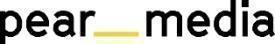 +420 733 643 825, petra@pearmedia.cz, pearmedia.cz
SOUKROMÁ OČNÍ KLINIKA GEMINI, www.gemini.czSoukromá oční klinika Gemini rozvíjí dlouholetou tradici zlínské oční chirurgie. První klinika byla otevřena ve Zlíně v roce 2003 a v současnosti provozuje klinika v České republice deset pracovišť: ve Zlíně, v Průhonicích u Prahy, Praze-Krči, Českých Budějovicích, Ostravě, Vyškově, Brně, Novém Jičíně a Liberci. Jako jediná česká oční klinika otevřela pracoviště také ve Vídni. Vedle operací zbavujících pacienty potřeby nosit brýle a operací šedého zákalu se na klinikách provádějí i estetické zákroky, jako například plastika horních a dolních víček. V čele týmu operatérů stojí světově uznávaný oční chirurg prim. MUDr. Pavel Stodůlka, Ph.D., FEBOS-CR.prim. MUDr. PAVEL STODŮLKA, Ph.D., FEBOS-CR, www.lasik.czStudium medicíny na Univerzitě Palackého v Olomouci ukončil v roce 1989 s vyznamenáním a pochvalou rektora. V roce 2000 absolvoval postgraduální studium na Lékařské fakultě Univerzity Karlovy v Hradci Králové s tématem disertace metoda LASIK, kterou v ČR zavedl. Zkušenosti s oční chirurgií sbíral i po světě, hlavně v Kanadě. Působil jako přednosta očního oddělení Baťovy nemocnice ve Zlíně. V roce 2003 založil soukromou oční kliniku Gemini – největší soukromou oční kliniku v Česku. Několik očních operací, například centraci vychýlené lidské čočky nebo implantaci presbyopické fakické čočky, provedl jako první oční chirurg na světě a řadu očních operací zavedl jako první v Česku. Vyvíjí nové lasery pro oční chirurgii, jako např. CAPSULaser. Přednáší na prestižních mezinárodních očních kongresech, vyučuje v kurzech pro zahraniční oční lékaře a byl zvolen prezidentem AECOS – Americko–evropského kongresu oční chirurgie. V roce 2019 si Pavel Stodůlka na své konto připsal další dvě světová prvenství – jako první oční chirurg na světě provedl operaci šedého zákalu novým femtomatrixovým laserem, který jako jediný disponuje robotickým ramenem a zároveň je nejrychlejším na světě. Druhým prvenstvím byla operace, takzvaná rotace lentikuly, která sníží astigmatismus oka pacienta (nesprávné zakřivení rohovky). Pravidelně se umisťuje v žebříčku nejoblíbenějších lékařů v Rakousku, v roce 2021 byl zvolen již potřetí.